CATÉCHUMÉNAT  DES  ADULTES ( et jeunes de 11-17 ans)					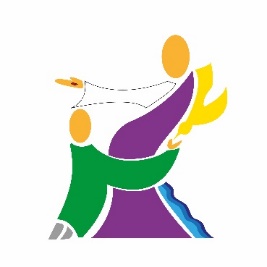 DIOCÈSE  DE  TOURNAI FICHE DE RENSEIGNEMENTS 			    ACCUEIL D’UNE DEMANDE de CONFIRMATION et EUCHARISTIEA compléter par la personne qui accueille la demande.Date du jour :NOM (en caractères d’imprimerie svp) …………………………………………………………………….……………………..…….…..…Prénom usuel   ………………………………………………………………………………………………………..………………………Date de naissance:   ………………………………...... Lieu de naissance :   …………………………………………………..Adresse   ………………………………………………………………………………………n°   …………………………………………….Code postal – localité   …………………………………………………………………………………………………………………….Tél	…………………………………………………		GSM ………………………………………………………………..Adresse mail (lisibilité !) : Pour les 18 ans et plus , situation matrimoniale :Actuelle :					Antérieure (éventuellement) :Contexte de la demandeCelui qui accueille la demande résume en quelques mots le contexte religieux antérieur et les circonstances qui ont amené cette demande.Premier contact :  le ………………………………………avec ……………………………………………………………..……….Prêtre référent : ……………………………………………………… Unité pastorale de ………………..…………………….Accompagnateur-trice  : ………………………………………………………………………………………………………….….Attestation du baptême   document indispensable pour être confirmé – merci de préciser laquelle des trois propositions suivantes correspond à la situation :           L’attestation de baptême est jointe à ce document (dans ce cas, il n’est pas nécessaire de     compléter les demandes d’informations relatives au baptême (ci-dessous)           L’attestation a déjà été demandée par l’accompagnateur et sera transmise au Service du Catéchuménat dès réception           L’attestation est à demander par le service du catéchuménat. Dans ce cas, il est indispensable de compléter les questions ci-dessous.Date du baptême (même approximative) :   …………………………………………………………………………..… Paroisse du baptême : …………………………………………………………………………………………………………..….Nom et prénom du père :   ……………………………………………………………………………………………………..…Nom et prénom de la mère :   ……………………………………………………………………………………..…………….Adresse des parents au moment du baptême :   …………………………………………………………………….…La paroisse garde une copie de ce document complété et envoie l’original au Service diocésain du catéchuménat :Maison de Mesvin - Chaussée de Maubeuge 457  -  7024 Ciply  ou  catechumenat@evechetournai.be